TITLE (Capital Letters, Times New Roman, 14, bold, centred)Author1FirstName LASTNAME 1, Author2FirstName LASTNAME 2,*, … (Times New Roman, 12, bold, centred)1 Author1’s Affiliation: University/Company Name, Street 11, ZIP City, Country (in case of multiple authors from the same University/Company, please, do not duplicate this line) (Times New Roman, 10, adjusted)2 Author2’s Affiliation: University/Company Name, Street 11, ZIP City, Country (in case of multiple authors from the same University/Company, please, do not duplicate this line)* Corresponding author: e-mail, phone numberAbstract text (Times New Roman, 12, adjusted). Please follow this template. Do not change the layout, margins, etc. Do not exceed 15 (fifteen) pages. Manuscripts not fitting this template will be returned for correction. Abstract should not exceed 300 words. The manuscript may be edited for typesetting. Please follow this template. Do not change the layout, margins, etc. Do not exceed 15 (fifteen) pages. Manuscripts not fitting this template will be returned for correction. Abstract should not exceed 300 words. The manuscript may be edited for typesetting. Please follow this template. Do not change the layout, margins, etc. Do not exceed 15 (fifteen) pages. Manuscripts not fitting this template will be returned for correction. Abstract should not exceed 300 words. The manuscript may be edited for typesetting. Please follow this template. Do not change the layout, margins, etc. Do not exceed 15 (fifteen) pages. Manuscripts not fitting this template will be returned for correction. Abstract should not exceed 300 words. The manuscript may be edited for typesetting. Please follow this template. Do not change the layout, margins, etc. Do not exceed 15 (fifteen) pages. Manuscripts not fitting this template will be returned for correction. Abstract should not exceed 300 words. The manuscript may be edited for typesetting.Keywords: Please add 3–5 key words. (Times New Roman, 12, italic, adjusted)Introduction(Times New Roman, 12, bold, Capital, Align left)Theoretical introduction to the problem with an overview of the relevant literature. (Times New Roman, 12, adjusted). Theoretical introduction to the problem with an overview of the relevant literature. (Times New Roman, 12, adjusted). Theoretical introduction to the problem with an overview of the relevant literature. (Times New Roman, 12, adjusted). Theoretical introduction to the problem with an overview of the relevant literature. (Times New Roman, 12, adjusted).Material and MethodsAn overview of used materials and methods. An overview of used materials and methods. An overview of used materials and methods. An overview of used materials and methods. An overview of used materials and methods. An overview of used materials and methods. An overview of used materials and methods.Results and DiscussionObtained results and their discussion. Comparison of the obtained results with other published results in the researched area.Please, use this template for tables:Table 1 Table caption.Continue after a blank line.Please, use this template for figures: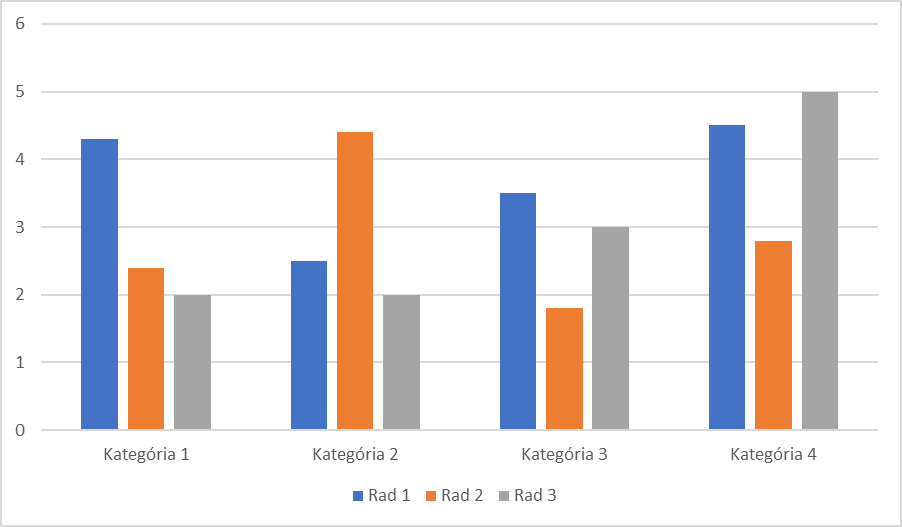 Figure 1 Figure caption.Continue after a blank line.ConclusionSummary of the most important results of the work. Proposal for further action. Limitations of the study. Summary of the most important results of the work. Proposal for further action. Limitations of the study. Summary of the most important results of the work. Proposal for further action. Limitations of the study. Summary of the most important results of the work. Proposal for further action. Limitations of the study.Summary of the most important results of the work. Proposal for further action. Limitations of the study. Summary of the most important results of the work. Proposal for further action. Limitations of the study. Summary of the most important results of the work. Proposal for further action. Limitations of the study. Summary of the most important results of the work. Proposal for further action. Limitations of the study. Summary of the most important results of the work. Proposal for further action. Limitations of the study.AcknowledgementThis research was funded by NAME OF FUNDER under grant number XXX. If no funding was received, just delete this section. ReferencesReferences must be numbered in order of their appearance in the text (including tables, figures, table and figure captions and legends) and listed at the end of the manuscript. Reference numbers should be placed in square brackets [X] and placed before the punctuation; for example [1], [1–3] or [1,3]. Please, delete this paragraph.Author1LastName, A.B., Author2LastName, C.D., …, Title of the article, Journal Name, Volume, Year, Page range.Author1LastName, A.B., Author2LastName, C.D., …, in: Book Title, 1st edition, Editor1LastName, A.B., Editor2Lastname, C.D., … (Eds.), Publisher: Publisher Location, Country, Year, Volume 3, pp. 154-196.Author1LastName, A.B., Author2LastName, C.D., …, Book Title, 1st edition, Publisher: Publisher Location, Country, Year, pp. 154–196.Author1LastName, A.B., Author2LastName, C.D., …, Title of Unpublished Work, Journal Name, stage of publication (under review, accepted, in press).Author1LastName, A.B., (Company/University, City, Country); Author2LastName, C.D., (Company/University, City, Country), …, personal communication, Year.Author1LastName, A.B., Author2LastName, C.D., …, Title of Presentation, in: Title of the collected work (if available), Proceedings of the Name of the conference, Location of conference, Country, Date of conference; Editor1LastName, A.B., Editor2Lastname, C.D., … (Eds.), Publisher: City, Country, Year, Abstract Number, Pagination (present the data only if available).Author1LastName, A.B., Title of Thesis, Level of Thesis, Degree-Granting University, Location of University (City, Country), Date of Completion.Author1LastName, A.B., Author2LastName, C.D., …, Title of site (present the data only if available). Available online: URL [accessed on Day. Month. Year].Title 1Title 2Title 3Title 4Title 5